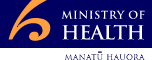 Guidance on Physical Activity in the Workplace (2013)Workplace staff, contractors, and visitors who are able, are encouraged to be active in as many ways as possible while getting to and from work, and while at work.Active transport to and from workStaff who use active transport (ie, cycle or walk) in full or in part to get to and from work:take fewer sick days and have better healthare more likely to arrive on time as they avoid traffic congestion and delayed buses/trainsare more likely to be alert when they get to workare more likely to have increased job satisfactionare more cost effective for the workplace (Vitality Works 2012). Where possible, workplaces should:promote and encourage the use of active transport to get to and from workprovide adequate changing and showering facilities at all work premises provide adequate storage, lockers and drying facilities for sport and wet weather clothing provide sufficient secure bike parking at each work site. Physical activity at workThere are numerous reasons for being active at work including better overall health, better self-esteem, more energy and productivity, and better weight management (Ministry of Health 2012). Research highlights a link between an active workforce and cost saving outcomes, such as reduced absenteeism, reduced staff turnover, and improved productivity (Commonwealth Fund 2012; Workwell 2012). During their working day, staff should be encouraged to be as active as possible, and reduce their time being sedentary. Sedentary behaviour, such as sitting at the computer for long periods of time without a break, is associated with many long term conditions such as obesity, Type 2 diabetes and cardiovascular disease, regardless of whether an individual is physically active or not (Schofield G et al. 2009). Workplaces can encourage staff to:use stairs rather than liftssigns such as ‘there are health benefits from taking the stairs’ should be put upthe signs should clearly indicate where the stairwells are and what floor reception is onstairwells should be accessible, well lit and cleanstand up to stretch regularly and when taking phone callsstand during meetings and use standing tables where availablewalk to meetings in nearby buildings rather than taking a taxi where possiblewalk to colleagues instead of calling or emailing them where possiblehave five minute activity breaks every hour during meetingscomplete chair based exercises – ACC work smart tipsavoid scheduling meetings over the lunch period (12–2pm) to enable staff to be activeparticipate in sports teams, lunchtime walking and jogging groups, and events such as Walk 2 Work day and Bike to Work dayReferencesMinistry of Health. 2012. Keeping fit – keeping healthy. URL: http://www.health.govt.nz/yourhealth-topics/physical-activity/keeping-fit-keeping-healthy Accessed 3 October 2013.Schofield G, Quigley R, Brown R. 2009. Does sedentary behaviour contribute to chronic disease or chronic disease risk in adults? A report prepared by the Scientific Committee of Agencies for Nutrition Action URL: http://www.ana.org.nz/our-work/scientific-committee Accessed 1 September 2013The Commonwealth Fund. 2012. Moving forward with wellness incentives under the Affordable Care Act: Lessons from Germany. URL: http://www.commonwealthfund.org/Publications/Issue-Briefs/2012/May/Moving-Forward-with-Wellness-Incentives-Under-the-ACA.aspx  Accessed 3 October 2013.Workwell. 2012. Physical activity. URL: http://www.workwell.health.nz/workwell_physical-activity  Accessed 3 October 2013.Vitality Works. 2012. Wellness portal: no-cost ideas to reduce your sitting time at work. URL: http://www.wellnessportal.co.nz/feelgood/library/reduceyoursitting Accessed 3 October 2013.